Publicado en MADRID el 07/06/2019 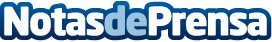 Planes para disfrutar del verano: la azotea Baileys Treat Bar, Autocine Madrid RACE y Clásicos en AlcaláSe han hecho rogar, pero por fin han llegado el sol y el calor. He aquí una serie de planes infalibles para estrenar el calor de Madrid: Baileys Treat Bar, hamacas en Autocine Madrid RACE y festival Clásicos en AlcaláDatos de contacto:PALOMA FIDALGO626530184Nota de prensa publicada en: https://www.notasdeprensa.es/planes-para-disfrutar-del-verano-la-azotea Categorias: Artes Escénicas Televisión y Radio Entretenimiento Jardín/Terraza http://www.notasdeprensa.es